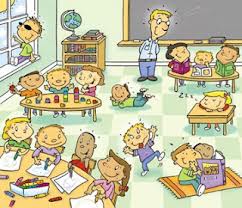 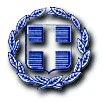 ΕΛΛΗΝΙΚΗ ΔΗΜΟΚΡΑΤΙΑΥΠΟΥΡΓΕΙΟ ΠΑΙΔΕΙΑΣ ΕΡΕΥΝΑΣ ΚΑΙ ΘΡΗΣΚΕΥΜΑΤΩΝΠΕΡΙΦΕΡΕΙΑΚΗ ΔΙΕΥΘΥΝΣΗΑ/ΘΜΙΑΣ & Β/ΘΜΙΑΣ ΕΚΠ/ΣΗΣΚΕΝΤΡΙΚΗΣ ΜΑΚΕΔΟΝΙΑΣ7η Περιφέρεια ΕΑΕ                                       ΠΡΟΓΡΑΜΜΑ                                            Ημερίδας«Στάσεις και προτάσεις για ποιοτική συμπερίληψη»                                     Τρίτη 12 Δεκεμβρίου                                 9.00 – 14.00                     4ο ΓΕΛ ΚΑΛΑΜΑΡΙΑΣ                      8.30.00-9.00:  Προσέλευση  9.00- 9.15: Η συμπερίληψη  είναι πραγματικότητα;Mαρίνα Πατσίδου-Ηλιάδου σχολική σύμβουλος ΕΑΕ  8.30.00-9.00:  Προσέλευση  9.00- 9.15: Η συμπερίληψη  είναι πραγματικότητα;Mαρίνα Πατσίδου-Ηλιάδου σχολική σύμβουλος ΕΑΕ 9.15- 12.30 ΕΙΣΗΓΗΣΕΙΣ«Δραστηριότητες δεξιοτήτων για την τάξη»Πέπυ Κολλαρά Μsc Λογοθεραπεύτρια, Ειδική Παιδαγωγός,«Η μουσική ως εργαλείο ψυχοκινητικής»Θεόδωρος Βουλγαράκης Γυμναστής Ειδικής Αγωγής -Μουσικοθεραπευτής«Παράλληλη στήριξη και δαφ.»Γρηγόρης Μαυρουδής Εκπαιδευτικός ΕΑΗ διαχείριση της συμπεριφοράς σε ένα ειρηνικό συμπεριληπτικό σχολείοΝατάσα Ραπτοπούλου Εκπαιδευτικός ΕΑΤα θεωρητικά μαθήματα στη  συμπερίληψη  Ανδρέας Γκαράνης Φιλόλογος Ε.Α.Τα θετικά μαθήματα στη συμπερίληψηΝίκος Νεράντζης Φυσικός ΕΑ12.30-12.45 ΔΙΑΛΕΙΜΜΑ12.45-14.00 ΣΥΖΗΤΗΣΗ